Description of mobility actionNordic POP/NordForsk Nordic University Hub project #85352/Person(s) Name, Department, UniversitySending unit The name(s) of person(s), The Departement, The University where person applying on behalf of sending unit is employed, CountryReceiving UnitThe name(s) of person(s), The Departement, The Institution where person applying on behalf of receiving unit is employed, CountryTitle of the mobility actione.g. The tablet compaction of amorphous solid dispersionsShort description of activityShall include: The goal of mobility action, places where the mobility action will be carried out and by whom, expected lengh/duration of mobility action and work plan description. Expected outcomee.g. Publication in an international peer reviewed journal, conference contributions (to an international pharmaceutical conference, such as e.g. AAPS or PBP, and/or for regional conference.Budget Sending UnitNote.: expenses to be in DKK Consumables: ….. DKKTravel costs (according to national travel regulations): ….DKK Note: Travel expenses to be further specified as follows:Tentative dates and place: Separated travel costs: Flights, Train (specify return/one round trip and destinations in form of A-B, and/or A-B-A and further B-C-B etc.)Example: 1750 DKK (Copenhagen-Helsinki-Copenhagen), 1250 DKK (Helsinki-Kuopio-Helsinki (2 times)). Helsinki-Kuopio travel, so total for flights 4250 DKKAccommodation: (price per night/person, total amount of nights,  accommodation cost in total) in DKK Total mobility cost sending unit: in DKKReceiving unit(s) Note: all cost to be calculated in DKKNote:  each receiving unit cost to be specified separatelyRunning cost which typically includes:Chemicals: ….DKKLaboratory animals: …. DKKCell lines: ….DKKSimilar cost elements Operating costs: Total mobility cost receiving unit: DKKAcknowledgements  Note: NordForsk financing should be acknowledged regardless presentation type (poster, oral presentation, publication). This financing should also be acknowledged in all other dissemination (e.g., internet, newspapers, radio, TV). 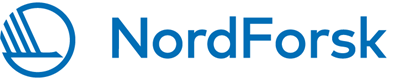 Text example: Authors acknowledge funding from NordForsk for the Nordic University Hub project #85352 (Nordic POP, Patient Oriented Products).____________________________________________________________________________________To be emailed for following individuals: Jukka Rantanen (jukka.rantanen@sund.ku.dk)and the Point of Contacts both at Sending and Receiving unit(s),and Carbon Copied (CC´ed) to Barbora Hrebikova (bara1502@gmail.com). Applications will be handled by email and applicant can proceed with arrangements after hearing back from all these individuals. 